О внесении изменений в распоряжение от 24.11.2017 № 655В целях обеспечения организации отдыха детей в каникулярное время в городе Канске в 2018 году, в соответствии со статьей 7 Закона Красноярского края от 07.07.2009 № 8-3618 «Об обеспечении прав детей на отдых, оздоровление и занятость в Красноярском крае», руководствуясь статьями 30, 35 Устава города Канска:1. Внести изменения в распоряжение от 24.11.2017 № 655 «Об утверждении стоимости питания 1 дето-дня в палаточном лагере на спортивно-туристической базе «Чайка», в организациях с иными формами отдыха, оздоровления в 2018 году» (далее – Распоряжение).1.1. Пункт 1 Распоряжения изложить в следующей редакции:«1. Утвердить стоимость питания 1 дето-дня в палаточном лагере на спортивно-туристической базе «Чайка» на 2018 год в размере не более 237 рублей в день.».Пункт 4 Распоряжения изложить в следующей редакции:	«4. Начальнику отдела организационной работы, делопроизводства, кадров и муниципальной службы (Н.В. Чудакова) ознакомить исполняющего обязанности руководителя Управления образования администрации города Канска Т.Ю. Шопенкову с настоящим распоряжением под роспись.».Опубликовать настоящее Распоряжение в газете «Канский вестник», разместить на официальном сайте муниципального образования город Канск в сети Интернет.Контроль за исполнением настоящего Распоряжения возложить на заместителя главы города по социальной политике Н.И.Князеву, заместителя главы города по экономике и финансам Н.В. Кадач.Распоряжение вступает в силу со дня подписания.Глава города Канска                                                                                   Н.Н. Качан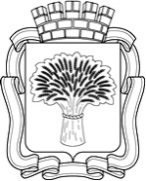 Российская ФедерацияАдминистрация города Канска
Красноярского краяРАСПОРЯЖЕНИЕРоссийская ФедерацияАдминистрация города Канска
Красноярского краяРАСПОРЯЖЕНИЕРоссийская ФедерацияАдминистрация города Канска
Красноярского краяРАСПОРЯЖЕНИЕРоссийская ФедерацияАдминистрация города Канска
Красноярского краяРАСПОРЯЖЕНИЕ17.04.2018 г.№175